PRILOGA 1 (spremni dopis – 1. del):PRILOGA 3 (jedro gradiva):PREDLOG(EVA 2017-3330-0049)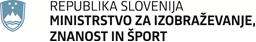 Masarykova cesta 161000 LjubljanaSlovenijae-naslov: gp.mizs@gov.si Masarykova cesta 161000 LjubljanaSlovenijae-naslov: gp.mizs@gov.si Številka: 007-244/2017/21Številka: 007-244/2017/21Ljubljana, 19. 10. 2018Ljubljana, 19. 10. 2018EVA 2017-3330-0049EVA 2017-3330-0049GENERALNI SEKRETARIAT VLADE REPUBLIKE SLOVENIJEGp.gs@gov.siGENERALNI SEKRETARIAT VLADE REPUBLIKE SLOVENIJEGp.gs@gov.siZADEVA: Odlok o spremembah in dopolnitvi Odloka o ustanovitvi samostojnega visokošolskega zavoda Fakultete za informacijske študije v Novem mestu (EVA 2017-3330-0049) – predlog za obravnavoZADEVA: Odlok o spremembah in dopolnitvi Odloka o ustanovitvi samostojnega visokošolskega zavoda Fakultete za informacijske študije v Novem mestu (EVA 2017-3330-0049) – predlog za obravnavoZADEVA: Odlok o spremembah in dopolnitvi Odloka o ustanovitvi samostojnega visokošolskega zavoda Fakultete za informacijske študije v Novem mestu (EVA 2017-3330-0049) – predlog za obravnavoZADEVA: Odlok o spremembah in dopolnitvi Odloka o ustanovitvi samostojnega visokošolskega zavoda Fakultete za informacijske študije v Novem mestu (EVA 2017-3330-0049) – predlog za obravnavo1. Predlog sklepov vlade:1. Predlog sklepov vlade:1. Predlog sklepov vlade:1. Predlog sklepov vlade:Na podlagi šestega odstavka 21. člena Zakona o Vladi Republike Slovenije (Uradni list RS, št. 24/05 – uradno prečiščeno besedilo, 109/08, 38/10 – ZUKN, 8/12, 21/13, 47/13 – ZDU-1G, 65/14 in 55/17) in 15. člena Zakona o visokem šolstvu (Uradni list RS, št. 32/12 – uradno prečiščeno besedilo, 40/12 – ZUJF, 57/12 – ZPCP-2D, 109/12, 85/14, 75/16, 61/17 – ZUPŠ in 65/17)  je Vlada Republike Slovenije na svoji … seji dne ….. sprejela SKLEPVlada Republike Slovenije je določila besedilo predloga Odloka o spremembah in dopolnitvi Odloka o ustanovitvi samostojnega visokošolskega zavoda Fakultete za informacijske študije v Novem mestu (EVA 2017-3330-0049) in ga predloži Državnemu zboru Republike Slovenije v obravnavo in sprejetje.                                                                                                              Stojan Tramte								      generalni sekretarPrejmejo:Ministrstvo za izobraževanje, znanost in šport, Masarykova 16, 1000 Ljubljana, gp.mizs@gov.si,Ministrstvo za finance, Župančičeva ulica 3, 1000 Ljubljana, gp.mf@gov.si,Služba Vlade Republike Slovenije za zakonodajo, Mestni trg 4, 1000 Ljubljana, gp.svz@gov.si,Fakulteta za informacijske študije v Novem mestu, Ljubljanska cesta 31a, 8000 Novo mesto, info@fis.unm.si.  Na podlagi šestega odstavka 21. člena Zakona o Vladi Republike Slovenije (Uradni list RS, št. 24/05 – uradno prečiščeno besedilo, 109/08, 38/10 – ZUKN, 8/12, 21/13, 47/13 – ZDU-1G, 65/14 in 55/17) in 15. člena Zakona o visokem šolstvu (Uradni list RS, št. 32/12 – uradno prečiščeno besedilo, 40/12 – ZUJF, 57/12 – ZPCP-2D, 109/12, 85/14, 75/16, 61/17 – ZUPŠ in 65/17)  je Vlada Republike Slovenije na svoji … seji dne ….. sprejela SKLEPVlada Republike Slovenije je določila besedilo predloga Odloka o spremembah in dopolnitvi Odloka o ustanovitvi samostojnega visokošolskega zavoda Fakultete za informacijske študije v Novem mestu (EVA 2017-3330-0049) in ga predloži Državnemu zboru Republike Slovenije v obravnavo in sprejetje.                                                                                                              Stojan Tramte								      generalni sekretarPrejmejo:Ministrstvo za izobraževanje, znanost in šport, Masarykova 16, 1000 Ljubljana, gp.mizs@gov.si,Ministrstvo za finance, Župančičeva ulica 3, 1000 Ljubljana, gp.mf@gov.si,Služba Vlade Republike Slovenije za zakonodajo, Mestni trg 4, 1000 Ljubljana, gp.svz@gov.si,Fakulteta za informacijske študije v Novem mestu, Ljubljanska cesta 31a, 8000 Novo mesto, info@fis.unm.si.  Na podlagi šestega odstavka 21. člena Zakona o Vladi Republike Slovenije (Uradni list RS, št. 24/05 – uradno prečiščeno besedilo, 109/08, 38/10 – ZUKN, 8/12, 21/13, 47/13 – ZDU-1G, 65/14 in 55/17) in 15. člena Zakona o visokem šolstvu (Uradni list RS, št. 32/12 – uradno prečiščeno besedilo, 40/12 – ZUJF, 57/12 – ZPCP-2D, 109/12, 85/14, 75/16, 61/17 – ZUPŠ in 65/17)  je Vlada Republike Slovenije na svoji … seji dne ….. sprejela SKLEPVlada Republike Slovenije je določila besedilo predloga Odloka o spremembah in dopolnitvi Odloka o ustanovitvi samostojnega visokošolskega zavoda Fakultete za informacijske študije v Novem mestu (EVA 2017-3330-0049) in ga predloži Državnemu zboru Republike Slovenije v obravnavo in sprejetje.                                                                                                              Stojan Tramte								      generalni sekretarPrejmejo:Ministrstvo za izobraževanje, znanost in šport, Masarykova 16, 1000 Ljubljana, gp.mizs@gov.si,Ministrstvo za finance, Župančičeva ulica 3, 1000 Ljubljana, gp.mf@gov.si,Služba Vlade Republike Slovenije za zakonodajo, Mestni trg 4, 1000 Ljubljana, gp.svz@gov.si,Fakulteta za informacijske študije v Novem mestu, Ljubljanska cesta 31a, 8000 Novo mesto, info@fis.unm.si.  Na podlagi šestega odstavka 21. člena Zakona o Vladi Republike Slovenije (Uradni list RS, št. 24/05 – uradno prečiščeno besedilo, 109/08, 38/10 – ZUKN, 8/12, 21/13, 47/13 – ZDU-1G, 65/14 in 55/17) in 15. člena Zakona o visokem šolstvu (Uradni list RS, št. 32/12 – uradno prečiščeno besedilo, 40/12 – ZUJF, 57/12 – ZPCP-2D, 109/12, 85/14, 75/16, 61/17 – ZUPŠ in 65/17)  je Vlada Republike Slovenije na svoji … seji dne ….. sprejela SKLEPVlada Republike Slovenije je določila besedilo predloga Odloka o spremembah in dopolnitvi Odloka o ustanovitvi samostojnega visokošolskega zavoda Fakultete za informacijske študije v Novem mestu (EVA 2017-3330-0049) in ga predloži Državnemu zboru Republike Slovenije v obravnavo in sprejetje.                                                                                                              Stojan Tramte								      generalni sekretarPrejmejo:Ministrstvo za izobraževanje, znanost in šport, Masarykova 16, 1000 Ljubljana, gp.mizs@gov.si,Ministrstvo za finance, Župančičeva ulica 3, 1000 Ljubljana, gp.mf@gov.si,Služba Vlade Republike Slovenije za zakonodajo, Mestni trg 4, 1000 Ljubljana, gp.svz@gov.si,Fakulteta za informacijske študije v Novem mestu, Ljubljanska cesta 31a, 8000 Novo mesto, info@fis.unm.si.  2. Predlog za obravnavo predloga odloka po nujnem ali skrajšanem postopku v državnem zboru z obrazložitvijo razlogov:2. Predlog za obravnavo predloga odloka po nujnem ali skrajšanem postopku v državnem zboru z obrazložitvijo razlogov:2. Predlog za obravnavo predloga odloka po nujnem ali skrajšanem postopku v državnem zboru z obrazložitvijo razlogov:2. Predlog za obravnavo predloga odloka po nujnem ali skrajšanem postopku v državnem zboru z obrazložitvijo razlogov:////3.a Osebe, odgovorne za strokovno pripravo in usklajenost gradiva:3.a Osebe, odgovorne za strokovno pripravo in usklajenost gradiva:3.a Osebe, odgovorne za strokovno pripravo in usklajenost gradiva:3.a Osebe, odgovorne za strokovno pripravo in usklajenost gradiva:dr. Jernej Štromajer, državni sekretar, dr. Erika Rustja, vodja Sektorja za visoko šolstvo.dr. Jernej Štromajer, državni sekretar, dr. Erika Rustja, vodja Sektorja za visoko šolstvo.dr. Jernej Štromajer, državni sekretar, dr. Erika Rustja, vodja Sektorja za visoko šolstvo.dr. Jernej Štromajer, državni sekretar, dr. Erika Rustja, vodja Sektorja za visoko šolstvo.3.b Zunanji strokovnjaki, ki so sodelovali pri pripravi dela ali celotnega gradiva:3.b Zunanji strokovnjaki, ki so sodelovali pri pripravi dela ali celotnega gradiva:3.b Zunanji strokovnjaki, ki so sodelovali pri pripravi dela ali celotnega gradiva:3.b Zunanji strokovnjaki, ki so sodelovali pri pripravi dela ali celotnega gradiva:////4. Predstavniki vlade, ki bodo sodelovali pri delu državnega zbora:4. Predstavniki vlade, ki bodo sodelovali pri delu državnega zbora:4. Predstavniki vlade, ki bodo sodelovali pri delu državnega zbora:4. Predstavniki vlade, ki bodo sodelovali pri delu državnega zbora:dr. Jernej Pikalo, minister,dr. Jernej Štromajer, državni sekretar.dr. Jernej Pikalo, minister,dr. Jernej Štromajer, državni sekretar.dr. Jernej Pikalo, minister,dr. Jernej Štromajer, državni sekretar.dr. Jernej Pikalo, minister,dr. Jernej Štromajer, državni sekretar.5. Kratek povzetek gradiva:5. Kratek povzetek gradiva:5. Kratek povzetek gradiva:5. Kratek povzetek gradiva:Z Odlokom o spremembah in dopolnitvi Odloka o ustanovitvi samostojnega visokošolskega zavoda Fakultete za informacijske študije v Novem mestu se v skladu z Uredbo o spremembi Uredbe o uvedbi in uporabi klasifikacijskega sistema izobraževanja in usposabljanja (Uradni list RS, št. 8/17) ureja pretvorba študijskih področij iz Klasius-P v Klasius-P-16 in ta odlok usklajuje z Zakonom o spremembah in dopolnitvah Zakona o visokem šolstvu (Uradni list RS, 75/16) in s spremenjenimi določbami 21. a in 24. člena Zakona o visokem šolstvu (Uradni list RS, št. 32/12 – uradno prečiščeno besedilo, 40/12 – ZUJF, 57/12 – ZPCP-2D, 109/12, 85/14, 75/16, 61/17 – ZUPŠ in 65/17). Sprememba odloka prinaša tudi jasnejši zapis trajanja mandata upravnega odbora. Z Odlokom o spremembah in dopolnitvi Odloka o ustanovitvi samostojnega visokošolskega zavoda Fakultete za informacijske študije v Novem mestu se v skladu z Uredbo o spremembi Uredbe o uvedbi in uporabi klasifikacijskega sistema izobraževanja in usposabljanja (Uradni list RS, št. 8/17) ureja pretvorba študijskih področij iz Klasius-P v Klasius-P-16 in ta odlok usklajuje z Zakonom o spremembah in dopolnitvah Zakona o visokem šolstvu (Uradni list RS, 75/16) in s spremenjenimi določbami 21. a in 24. člena Zakona o visokem šolstvu (Uradni list RS, št. 32/12 – uradno prečiščeno besedilo, 40/12 – ZUJF, 57/12 – ZPCP-2D, 109/12, 85/14, 75/16, 61/17 – ZUPŠ in 65/17). Sprememba odloka prinaša tudi jasnejši zapis trajanja mandata upravnega odbora. Z Odlokom o spremembah in dopolnitvi Odloka o ustanovitvi samostojnega visokošolskega zavoda Fakultete za informacijske študije v Novem mestu se v skladu z Uredbo o spremembi Uredbe o uvedbi in uporabi klasifikacijskega sistema izobraževanja in usposabljanja (Uradni list RS, št. 8/17) ureja pretvorba študijskih področij iz Klasius-P v Klasius-P-16 in ta odlok usklajuje z Zakonom o spremembah in dopolnitvah Zakona o visokem šolstvu (Uradni list RS, 75/16) in s spremenjenimi določbami 21. a in 24. člena Zakona o visokem šolstvu (Uradni list RS, št. 32/12 – uradno prečiščeno besedilo, 40/12 – ZUJF, 57/12 – ZPCP-2D, 109/12, 85/14, 75/16, 61/17 – ZUPŠ in 65/17). Sprememba odloka prinaša tudi jasnejši zapis trajanja mandata upravnega odbora. Z Odlokom o spremembah in dopolnitvi Odloka o ustanovitvi samostojnega visokošolskega zavoda Fakultete za informacijske študije v Novem mestu se v skladu z Uredbo o spremembi Uredbe o uvedbi in uporabi klasifikacijskega sistema izobraževanja in usposabljanja (Uradni list RS, št. 8/17) ureja pretvorba študijskih področij iz Klasius-P v Klasius-P-16 in ta odlok usklajuje z Zakonom o spremembah in dopolnitvah Zakona o visokem šolstvu (Uradni list RS, 75/16) in s spremenjenimi določbami 21. a in 24. člena Zakona o visokem šolstvu (Uradni list RS, št. 32/12 – uradno prečiščeno besedilo, 40/12 – ZUJF, 57/12 – ZPCP-2D, 109/12, 85/14, 75/16, 61/17 – ZUPŠ in 65/17). Sprememba odloka prinaša tudi jasnejši zapis trajanja mandata upravnega odbora. 6. Presoja posledic za:6. Presoja posledic za:6. Presoja posledic za:6. Presoja posledic za:a)javnofinančna sredstva nad 40.000 EUR v tekočem in naslednjih treh letihjavnofinančna sredstva nad 40.000 EUR v tekočem in naslednjih treh letihNEb)usklajenost slovenskega pravnega reda s pravnim redom Evropske unijeusklajenost slovenskega pravnega reda s pravnim redom Evropske unijeNEc)administrativne poslediceadministrativne poslediceNEč)gospodarstvo, zlasti mala in srednja podjetja ter konkurenčnost podjetijgospodarstvo, zlasti mala in srednja podjetja ter konkurenčnost podjetijNEd)okolje, vključno s prostorskimi in varstvenimi vidikiokolje, vključno s prostorskimi in varstvenimi vidikiNEe)socialno področjesocialno področjeNEf)dokumente razvojnega načrtovanja:nacionalne dokumente razvojnega načrtovanjarazvojne politike na ravni programov po strukturi razvojne klasifikacije programskega proračunarazvojne dokumente Evropske unije in mednarodnih organizacijdokumente razvojnega načrtovanja:nacionalne dokumente razvojnega načrtovanjarazvojne politike na ravni programov po strukturi razvojne klasifikacije programskega proračunarazvojne dokumente Evropske unije in mednarodnih organizacijNE7.a Predstavitev ocene finančnih posledic nad 40.000 EUR:(Samo če izberete DA pod točko 6.a.)7.a Predstavitev ocene finančnih posledic nad 40.000 EUR:(Samo če izberete DA pod točko 6.a.)7.a Predstavitev ocene finančnih posledic nad 40.000 EUR:(Samo če izberete DA pod točko 6.a.)7.a Predstavitev ocene finančnih posledic nad 40.000 EUR:(Samo če izberete DA pod točko 6.a.)I. Ocena finančnih posledic, ki niso načrtovane v sprejetem proračunuI. Ocena finančnih posledic, ki niso načrtovane v sprejetem proračunuI. Ocena finančnih posledic, ki niso načrtovane v sprejetem proračunuI. Ocena finančnih posledic, ki niso načrtovane v sprejetem proračunuI. Ocena finančnih posledic, ki niso načrtovane v sprejetem proračunuI. Ocena finančnih posledic, ki niso načrtovane v sprejetem proračunuI. Ocena finančnih posledic, ki niso načrtovane v sprejetem proračunuI. Ocena finančnih posledic, ki niso načrtovane v sprejetem proračunuI. Ocena finančnih posledic, ki niso načrtovane v sprejetem proračunuTekoče leto (t)Tekoče leto (t)t + 1t + 2t + 2t + 2t + 3Predvideno povečanje (+) ali zmanjšanje (–) prihodkov državnega proračuna Predvideno povečanje (+) ali zmanjšanje (–) prihodkov državnega proračuna Predvideno povečanje (+) ali zmanjšanje (–) prihodkov občinskih proračunov Predvideno povečanje (+) ali zmanjšanje (–) prihodkov občinskih proračunov Predvideno povečanje (+) ali zmanjšanje (–) odhodkov državnega proračuna Predvideno povečanje (+) ali zmanjšanje (–) odhodkov državnega proračuna Predvideno povečanje (+) ali zmanjšanje (–) odhodkov občinskih proračunovPredvideno povečanje (+) ali zmanjšanje (–) odhodkov občinskih proračunovPredvideno povečanje (+) ali zmanjšanje (–) obveznosti za druga javnofinančna sredstvaPredvideno povečanje (+) ali zmanjšanje (–) obveznosti za druga javnofinančna sredstvaII. Finančne posledice za državni proračunII. Finančne posledice za državni proračunII. Finančne posledice za državni proračunII. Finančne posledice za državni proračunII. Finančne posledice za državni proračunII. Finančne posledice za državni proračunII. Finančne posledice za državni proračunII. Finančne posledice za državni proračunII. Finančne posledice za državni proračunII.a Pravice porabe za izvedbo predlaganih rešitev so zagotovljene:II.a Pravice porabe za izvedbo predlaganih rešitev so zagotovljene:II.a Pravice porabe za izvedbo predlaganih rešitev so zagotovljene:II.a Pravice porabe za izvedbo predlaganih rešitev so zagotovljene:II.a Pravice porabe za izvedbo predlaganih rešitev so zagotovljene:II.a Pravice porabe za izvedbo predlaganih rešitev so zagotovljene:II.a Pravice porabe za izvedbo predlaganih rešitev so zagotovljene:II.a Pravice porabe za izvedbo predlaganih rešitev so zagotovljene:II.a Pravice porabe za izvedbo predlaganih rešitev so zagotovljene:Ime proračunskega uporabnika Šifra in naziv ukrepa, projektaŠifra in naziv ukrepa, projektaŠifra in naziv proračunske postavkeŠifra in naziv proračunske postavkeZnesek za tekoče leto (t)Znesek za tekoče leto (t)Znesek za tekoče leto (t)Znesek za t + 1SKUPAJSKUPAJSKUPAJSKUPAJSKUPAJII.b Manjkajoče pravice porabe bodo zagotovljene s prerazporeditvijo:II.b Manjkajoče pravice porabe bodo zagotovljene s prerazporeditvijo:II.b Manjkajoče pravice porabe bodo zagotovljene s prerazporeditvijo:II.b Manjkajoče pravice porabe bodo zagotovljene s prerazporeditvijo:II.b Manjkajoče pravice porabe bodo zagotovljene s prerazporeditvijo:II.b Manjkajoče pravice porabe bodo zagotovljene s prerazporeditvijo:II.b Manjkajoče pravice porabe bodo zagotovljene s prerazporeditvijo:II.b Manjkajoče pravice porabe bodo zagotovljene s prerazporeditvijo:II.b Manjkajoče pravice porabe bodo zagotovljene s prerazporeditvijo:Ime proračunskega uporabnika Šifra in naziv ukrepa, projektaŠifra in naziv ukrepa, projektaŠifra in naziv proračunske postavke Šifra in naziv proračunske postavke Znesek za tekoče leto (t)Znesek za tekoče leto (t)Znesek za tekoče leto (t)Znesek za t + 1 SKUPAJSKUPAJSKUPAJSKUPAJSKUPAJII.c Načrtovana nadomestitev zmanjšanih prihodkov in povečanih odhodkov proračuna:II.c Načrtovana nadomestitev zmanjšanih prihodkov in povečanih odhodkov proračuna:II.c Načrtovana nadomestitev zmanjšanih prihodkov in povečanih odhodkov proračuna:II.c Načrtovana nadomestitev zmanjšanih prihodkov in povečanih odhodkov proračuna:II.c Načrtovana nadomestitev zmanjšanih prihodkov in povečanih odhodkov proračuna:II.c Načrtovana nadomestitev zmanjšanih prihodkov in povečanih odhodkov proračuna:II.c Načrtovana nadomestitev zmanjšanih prihodkov in povečanih odhodkov proračuna:II.c Načrtovana nadomestitev zmanjšanih prihodkov in povečanih odhodkov proračuna:II.c Načrtovana nadomestitev zmanjšanih prihodkov in povečanih odhodkov proračuna:Novi prihodkiNovi prihodkiNovi prihodkiZnesek za tekoče leto (t)Znesek za tekoče leto (t)Znesek za tekoče leto (t)Znesek za t + 1Znesek za t + 1Znesek za t + 1SKUPAJSKUPAJSKUPAJ7.b Predstavitev ocene finančnih posledic pod 40.000 EUR:(Samo če izberete NE pod točko 6.a.)Kratka obrazložitevSpremembe Odloka o ustanovitvi samostojnega visokošolskega zavoda Fakultete za informacijske študije v Novem mestu nimajo finančnih posledic za proračun Republike Slovenije.7.b Predstavitev ocene finančnih posledic pod 40.000 EUR:(Samo če izberete NE pod točko 6.a.)Kratka obrazložitevSpremembe Odloka o ustanovitvi samostojnega visokošolskega zavoda Fakultete za informacijske študije v Novem mestu nimajo finančnih posledic za proračun Republike Slovenije.7.b Predstavitev ocene finančnih posledic pod 40.000 EUR:(Samo če izberete NE pod točko 6.a.)Kratka obrazložitevSpremembe Odloka o ustanovitvi samostojnega visokošolskega zavoda Fakultete za informacijske študije v Novem mestu nimajo finančnih posledic za proračun Republike Slovenije.7.b Predstavitev ocene finančnih posledic pod 40.000 EUR:(Samo če izberete NE pod točko 6.a.)Kratka obrazložitevSpremembe Odloka o ustanovitvi samostojnega visokošolskega zavoda Fakultete za informacijske študije v Novem mestu nimajo finančnih posledic za proračun Republike Slovenije.7.b Predstavitev ocene finančnih posledic pod 40.000 EUR:(Samo če izberete NE pod točko 6.a.)Kratka obrazložitevSpremembe Odloka o ustanovitvi samostojnega visokošolskega zavoda Fakultete za informacijske študije v Novem mestu nimajo finančnih posledic za proračun Republike Slovenije.7.b Predstavitev ocene finančnih posledic pod 40.000 EUR:(Samo če izberete NE pod točko 6.a.)Kratka obrazložitevSpremembe Odloka o ustanovitvi samostojnega visokošolskega zavoda Fakultete za informacijske študije v Novem mestu nimajo finančnih posledic za proračun Republike Slovenije.7.b Predstavitev ocene finančnih posledic pod 40.000 EUR:(Samo če izberete NE pod točko 6.a.)Kratka obrazložitevSpremembe Odloka o ustanovitvi samostojnega visokošolskega zavoda Fakultete za informacijske študije v Novem mestu nimajo finančnih posledic za proračun Republike Slovenije.7.b Predstavitev ocene finančnih posledic pod 40.000 EUR:(Samo če izberete NE pod točko 6.a.)Kratka obrazložitevSpremembe Odloka o ustanovitvi samostojnega visokošolskega zavoda Fakultete za informacijske študije v Novem mestu nimajo finančnih posledic za proračun Republike Slovenije.7.b Predstavitev ocene finančnih posledic pod 40.000 EUR:(Samo če izberete NE pod točko 6.a.)Kratka obrazložitevSpremembe Odloka o ustanovitvi samostojnega visokošolskega zavoda Fakultete za informacijske študije v Novem mestu nimajo finančnih posledic za proračun Republike Slovenije.8. Predstavitev sodelovanja z združenji občin:8. Predstavitev sodelovanja z združenji občin:8. Predstavitev sodelovanja z združenji občin:8. Predstavitev sodelovanja z združenji občin:8. Predstavitev sodelovanja z združenji občin:8. Predstavitev sodelovanja z združenji občin:8. Predstavitev sodelovanja z združenji občin:8. Predstavitev sodelovanja z združenji občin:8. Predstavitev sodelovanja z združenji občin:Vsebina predloženega gradiva (predpisa) vpliva na:pristojnosti občin,delovanje občin,financiranje občin.Vsebina predloženega gradiva (predpisa) vpliva na:pristojnosti občin,delovanje občin,financiranje občin.Vsebina predloženega gradiva (predpisa) vpliva na:pristojnosti občin,delovanje občin,financiranje občin.Vsebina predloženega gradiva (predpisa) vpliva na:pristojnosti občin,delovanje občin,financiranje občin.Vsebina predloženega gradiva (predpisa) vpliva na:pristojnosti občin,delovanje občin,financiranje občin.Vsebina predloženega gradiva (predpisa) vpliva na:pristojnosti občin,delovanje občin,financiranje občin.Vsebina predloženega gradiva (predpisa) vpliva na:pristojnosti občin,delovanje občin,financiranje občin.NENEGradivo (predpis) je bilo poslano v mnenje: Skupnosti občin Slovenije SOS: DA/NEZdruženju občin Slovenije ZOS: DA/NEZdruženju mestnih občin Slovenije ZMOS: DA/NEPredlogi in pripombe združenj so bili upoštevani:v celoti,večinoma,delno,niso bili upoštevani.Bistveni predlogi in pripombe, ki niso bili upoštevani.Gradivo (predpis) je bilo poslano v mnenje: Skupnosti občin Slovenije SOS: DA/NEZdruženju občin Slovenije ZOS: DA/NEZdruženju mestnih občin Slovenije ZMOS: DA/NEPredlogi in pripombe združenj so bili upoštevani:v celoti,večinoma,delno,niso bili upoštevani.Bistveni predlogi in pripombe, ki niso bili upoštevani.Gradivo (predpis) je bilo poslano v mnenje: Skupnosti občin Slovenije SOS: DA/NEZdruženju občin Slovenije ZOS: DA/NEZdruženju mestnih občin Slovenije ZMOS: DA/NEPredlogi in pripombe združenj so bili upoštevani:v celoti,večinoma,delno,niso bili upoštevani.Bistveni predlogi in pripombe, ki niso bili upoštevani.Gradivo (predpis) je bilo poslano v mnenje: Skupnosti občin Slovenije SOS: DA/NEZdruženju občin Slovenije ZOS: DA/NEZdruženju mestnih občin Slovenije ZMOS: DA/NEPredlogi in pripombe združenj so bili upoštevani:v celoti,večinoma,delno,niso bili upoštevani.Bistveni predlogi in pripombe, ki niso bili upoštevani.Gradivo (predpis) je bilo poslano v mnenje: Skupnosti občin Slovenije SOS: DA/NEZdruženju občin Slovenije ZOS: DA/NEZdruženju mestnih občin Slovenije ZMOS: DA/NEPredlogi in pripombe združenj so bili upoštevani:v celoti,večinoma,delno,niso bili upoštevani.Bistveni predlogi in pripombe, ki niso bili upoštevani.Gradivo (predpis) je bilo poslano v mnenje: Skupnosti občin Slovenije SOS: DA/NEZdruženju občin Slovenije ZOS: DA/NEZdruženju mestnih občin Slovenije ZMOS: DA/NEPredlogi in pripombe združenj so bili upoštevani:v celoti,večinoma,delno,niso bili upoštevani.Bistveni predlogi in pripombe, ki niso bili upoštevani.Gradivo (predpis) je bilo poslano v mnenje: Skupnosti občin Slovenije SOS: DA/NEZdruženju občin Slovenije ZOS: DA/NEZdruženju mestnih občin Slovenije ZMOS: DA/NEPredlogi in pripombe združenj so bili upoštevani:v celoti,večinoma,delno,niso bili upoštevani.Bistveni predlogi in pripombe, ki niso bili upoštevani.Gradivo (predpis) je bilo poslano v mnenje: Skupnosti občin Slovenije SOS: DA/NEZdruženju občin Slovenije ZOS: DA/NEZdruženju mestnih občin Slovenije ZMOS: DA/NEPredlogi in pripombe združenj so bili upoštevani:v celoti,večinoma,delno,niso bili upoštevani.Bistveni predlogi in pripombe, ki niso bili upoštevani.Gradivo (predpis) je bilo poslano v mnenje: Skupnosti občin Slovenije SOS: DA/NEZdruženju občin Slovenije ZOS: DA/NEZdruženju mestnih občin Slovenije ZMOS: DA/NEPredlogi in pripombe združenj so bili upoštevani:v celoti,večinoma,delno,niso bili upoštevani.Bistveni predlogi in pripombe, ki niso bili upoštevani.9. Predstavitev sodelovanja javnosti:9. Predstavitev sodelovanja javnosti:9. Predstavitev sodelovanja javnosti:9. Predstavitev sodelovanja javnosti:9. Predstavitev sodelovanja javnosti:9. Predstavitev sodelovanja javnosti:9. Predstavitev sodelovanja javnosti:9. Predstavitev sodelovanja javnosti:9. Predstavitev sodelovanja javnosti:Gradivo je bilo predhodno objavljeno na spletni strani predlagatelja:Gradivo je bilo predhodno objavljeno na spletni strani predlagatelja:Gradivo je bilo predhodno objavljeno na spletni strani predlagatelja:Gradivo je bilo predhodno objavljeno na spletni strani predlagatelja:Gradivo je bilo predhodno objavljeno na spletni strani predlagatelja:Gradivo je bilo predhodno objavljeno na spletni strani predlagatelja:Gradivo je bilo predhodno objavljeno na spletni strani predlagatelja:NENE(Če je odgovor NE, navedite, zakaj ni bilo objavljeno.)Javna razprava pri pripravi odloka v skladu s sedmim odstavkom 9. člena Poslovnika Vlade Republike Slovenije (Uradni list RS, št. 43/01, 23/02 – popr., 54/03, 103/03, 114/04, 26/06, 21/07, 32/10, 73/10, 95/11, 64/12 in 10/14), ki določa, da se javnost ne povabi k sodelovanju pri pripravi predloga državnega proračuna, predloga rebalansa državnega proračuna, predloga sprememb državnega proračuna, predloga zakona o izvrševanju državnega proračuna in podzakonskih predpisov na njegovi podlagi, predloga zaključnega računa državnega proračuna, predloga poslovnika vlade, predloga odloka, predloga resolucije razen predloga resolucije o državnem programu na posameznem področju, predloga dokumentov razvojnega načrtovanja in izvajanja razvojnih politik, predloga deklaracije, predloga aktov o ratifikaciji mednarodnih pogodb in predloga sklepa, ni bila izvedena.(Če je odgovor NE, navedite, zakaj ni bilo objavljeno.)Javna razprava pri pripravi odloka v skladu s sedmim odstavkom 9. člena Poslovnika Vlade Republike Slovenije (Uradni list RS, št. 43/01, 23/02 – popr., 54/03, 103/03, 114/04, 26/06, 21/07, 32/10, 73/10, 95/11, 64/12 in 10/14), ki določa, da se javnost ne povabi k sodelovanju pri pripravi predloga državnega proračuna, predloga rebalansa državnega proračuna, predloga sprememb državnega proračuna, predloga zakona o izvrševanju državnega proračuna in podzakonskih predpisov na njegovi podlagi, predloga zaključnega računa državnega proračuna, predloga poslovnika vlade, predloga odloka, predloga resolucije razen predloga resolucije o državnem programu na posameznem področju, predloga dokumentov razvojnega načrtovanja in izvajanja razvojnih politik, predloga deklaracije, predloga aktov o ratifikaciji mednarodnih pogodb in predloga sklepa, ni bila izvedena.(Če je odgovor NE, navedite, zakaj ni bilo objavljeno.)Javna razprava pri pripravi odloka v skladu s sedmim odstavkom 9. člena Poslovnika Vlade Republike Slovenije (Uradni list RS, št. 43/01, 23/02 – popr., 54/03, 103/03, 114/04, 26/06, 21/07, 32/10, 73/10, 95/11, 64/12 in 10/14), ki določa, da se javnost ne povabi k sodelovanju pri pripravi predloga državnega proračuna, predloga rebalansa državnega proračuna, predloga sprememb državnega proračuna, predloga zakona o izvrševanju državnega proračuna in podzakonskih predpisov na njegovi podlagi, predloga zaključnega računa državnega proračuna, predloga poslovnika vlade, predloga odloka, predloga resolucije razen predloga resolucije o državnem programu na posameznem področju, predloga dokumentov razvojnega načrtovanja in izvajanja razvojnih politik, predloga deklaracije, predloga aktov o ratifikaciji mednarodnih pogodb in predloga sklepa, ni bila izvedena.(Če je odgovor NE, navedite, zakaj ni bilo objavljeno.)Javna razprava pri pripravi odloka v skladu s sedmim odstavkom 9. člena Poslovnika Vlade Republike Slovenije (Uradni list RS, št. 43/01, 23/02 – popr., 54/03, 103/03, 114/04, 26/06, 21/07, 32/10, 73/10, 95/11, 64/12 in 10/14), ki določa, da se javnost ne povabi k sodelovanju pri pripravi predloga državnega proračuna, predloga rebalansa državnega proračuna, predloga sprememb državnega proračuna, predloga zakona o izvrševanju državnega proračuna in podzakonskih predpisov na njegovi podlagi, predloga zaključnega računa državnega proračuna, predloga poslovnika vlade, predloga odloka, predloga resolucije razen predloga resolucije o državnem programu na posameznem področju, predloga dokumentov razvojnega načrtovanja in izvajanja razvojnih politik, predloga deklaracije, predloga aktov o ratifikaciji mednarodnih pogodb in predloga sklepa, ni bila izvedena.(Če je odgovor NE, navedite, zakaj ni bilo objavljeno.)Javna razprava pri pripravi odloka v skladu s sedmim odstavkom 9. člena Poslovnika Vlade Republike Slovenije (Uradni list RS, št. 43/01, 23/02 – popr., 54/03, 103/03, 114/04, 26/06, 21/07, 32/10, 73/10, 95/11, 64/12 in 10/14), ki določa, da se javnost ne povabi k sodelovanju pri pripravi predloga državnega proračuna, predloga rebalansa državnega proračuna, predloga sprememb državnega proračuna, predloga zakona o izvrševanju državnega proračuna in podzakonskih predpisov na njegovi podlagi, predloga zaključnega računa državnega proračuna, predloga poslovnika vlade, predloga odloka, predloga resolucije razen predloga resolucije o državnem programu na posameznem področju, predloga dokumentov razvojnega načrtovanja in izvajanja razvojnih politik, predloga deklaracije, predloga aktov o ratifikaciji mednarodnih pogodb in predloga sklepa, ni bila izvedena.(Če je odgovor NE, navedite, zakaj ni bilo objavljeno.)Javna razprava pri pripravi odloka v skladu s sedmim odstavkom 9. člena Poslovnika Vlade Republike Slovenije (Uradni list RS, št. 43/01, 23/02 – popr., 54/03, 103/03, 114/04, 26/06, 21/07, 32/10, 73/10, 95/11, 64/12 in 10/14), ki določa, da se javnost ne povabi k sodelovanju pri pripravi predloga državnega proračuna, predloga rebalansa državnega proračuna, predloga sprememb državnega proračuna, predloga zakona o izvrševanju državnega proračuna in podzakonskih predpisov na njegovi podlagi, predloga zaključnega računa državnega proračuna, predloga poslovnika vlade, predloga odloka, predloga resolucije razen predloga resolucije o državnem programu na posameznem področju, predloga dokumentov razvojnega načrtovanja in izvajanja razvojnih politik, predloga deklaracije, predloga aktov o ratifikaciji mednarodnih pogodb in predloga sklepa, ni bila izvedena.(Če je odgovor NE, navedite, zakaj ni bilo objavljeno.)Javna razprava pri pripravi odloka v skladu s sedmim odstavkom 9. člena Poslovnika Vlade Republike Slovenije (Uradni list RS, št. 43/01, 23/02 – popr., 54/03, 103/03, 114/04, 26/06, 21/07, 32/10, 73/10, 95/11, 64/12 in 10/14), ki določa, da se javnost ne povabi k sodelovanju pri pripravi predloga državnega proračuna, predloga rebalansa državnega proračuna, predloga sprememb državnega proračuna, predloga zakona o izvrševanju državnega proračuna in podzakonskih predpisov na njegovi podlagi, predloga zaključnega računa državnega proračuna, predloga poslovnika vlade, predloga odloka, predloga resolucije razen predloga resolucije o državnem programu na posameznem področju, predloga dokumentov razvojnega načrtovanja in izvajanja razvojnih politik, predloga deklaracije, predloga aktov o ratifikaciji mednarodnih pogodb in predloga sklepa, ni bila izvedena.(Če je odgovor NE, navedite, zakaj ni bilo objavljeno.)Javna razprava pri pripravi odloka v skladu s sedmim odstavkom 9. člena Poslovnika Vlade Republike Slovenije (Uradni list RS, št. 43/01, 23/02 – popr., 54/03, 103/03, 114/04, 26/06, 21/07, 32/10, 73/10, 95/11, 64/12 in 10/14), ki določa, da se javnost ne povabi k sodelovanju pri pripravi predloga državnega proračuna, predloga rebalansa državnega proračuna, predloga sprememb državnega proračuna, predloga zakona o izvrševanju državnega proračuna in podzakonskih predpisov na njegovi podlagi, predloga zaključnega računa državnega proračuna, predloga poslovnika vlade, predloga odloka, predloga resolucije razen predloga resolucije o državnem programu na posameznem področju, predloga dokumentov razvojnega načrtovanja in izvajanja razvojnih politik, predloga deklaracije, predloga aktov o ratifikaciji mednarodnih pogodb in predloga sklepa, ni bila izvedena.(Če je odgovor NE, navedite, zakaj ni bilo objavljeno.)Javna razprava pri pripravi odloka v skladu s sedmim odstavkom 9. člena Poslovnika Vlade Republike Slovenije (Uradni list RS, št. 43/01, 23/02 – popr., 54/03, 103/03, 114/04, 26/06, 21/07, 32/10, 73/10, 95/11, 64/12 in 10/14), ki določa, da se javnost ne povabi k sodelovanju pri pripravi predloga državnega proračuna, predloga rebalansa državnega proračuna, predloga sprememb državnega proračuna, predloga zakona o izvrševanju državnega proračuna in podzakonskih predpisov na njegovi podlagi, predloga zaključnega računa državnega proračuna, predloga poslovnika vlade, predloga odloka, predloga resolucije razen predloga resolucije o državnem programu na posameznem področju, predloga dokumentov razvojnega načrtovanja in izvajanja razvojnih politik, predloga deklaracije, predloga aktov o ratifikaciji mednarodnih pogodb in predloga sklepa, ni bila izvedena.Gradivo je bilo 19. 4. 2018 poslano v mnenje fakulteti.Gradivo je bilo 19. 4. 2018 poslano v mnenje fakulteti.Gradivo je bilo 19. 4. 2018 poslano v mnenje fakulteti.Gradivo je bilo 19. 4. 2018 poslano v mnenje fakulteti.Gradivo je bilo 19. 4. 2018 poslano v mnenje fakulteti.Gradivo je bilo 19. 4. 2018 poslano v mnenje fakulteti.Gradivo je bilo 19. 4. 2018 poslano v mnenje fakulteti.Gradivo je bilo 19. 4. 2018 poslano v mnenje fakulteti.Gradivo je bilo 19. 4. 2018 poslano v mnenje fakulteti.10. Pri pripravi gradiva so bile upoštevane zahteve iz Resolucije o normativni dejavnosti:10. Pri pripravi gradiva so bile upoštevane zahteve iz Resolucije o normativni dejavnosti:10. Pri pripravi gradiva so bile upoštevane zahteve iz Resolucije o normativni dejavnosti:10. Pri pripravi gradiva so bile upoštevane zahteve iz Resolucije o normativni dejavnosti:10. Pri pripravi gradiva so bile upoštevane zahteve iz Resolucije o normativni dejavnosti:10. Pri pripravi gradiva so bile upoštevane zahteve iz Resolucije o normativni dejavnosti:10. Pri pripravi gradiva so bile upoštevane zahteve iz Resolucije o normativni dejavnosti:DADA11. Gradivo je uvrščeno v delovni program vlade:11. Gradivo je uvrščeno v delovni program vlade:11. Gradivo je uvrščeno v delovni program vlade:11. Gradivo je uvrščeno v delovni program vlade:11. Gradivo je uvrščeno v delovni program vlade:11. Gradivo je uvrščeno v delovni program vlade:11. Gradivo je uvrščeno v delovni program vlade:NENE                                                                                                                   dr. Jernej Pikalo                                                          MINISTER                                                                                                                   dr. Jernej Pikalo                                                          MINISTER                                                                                                                   dr. Jernej Pikalo                                                          MINISTER                                                                                                                   dr. Jernej Pikalo                                                          MINISTER                                                                                                                   dr. Jernej Pikalo                                                          MINISTER                                                                                                                   dr. Jernej Pikalo                                                          MINISTER                                                                                                                   dr. Jernej Pikalo                                                          MINISTER                                                                                                                   dr. Jernej Pikalo                                                          MINISTER                                                                                                                   dr. Jernej Pikalo                                                          MINISTERDržavni zbor je na podlagi 15. člena Zakona o visokem šolstvu (Uradni list RS, št. 32/12 – uradno prečiščeno besedilo, 40/12 – ZUJF, 57/12 – ZPCP-2D, 109/12, 85/14, 75/16, 61/17 – ZUPŠ in 65/17) in 108. člena Poslovnika Državnega zbora  (Uradni list RS, št. 92/07 – uradno prečiščeno besedilo, 105/10, 80/13 in 38/17)  na..... seji dne.... sprejelODLOK O SPREMEMBAH IN DOPOLNITVI ODLOKA O USTANOVITVI SAMOSTOJNEGA VISOKOŠOLSKEGA ZAVODA FAKULTETE ZA INFORMACIJSKE ŠTUDIJE V NOVEM MESTUI. UVODNavedba, kateri predstavniki predlagatelja bodo sodelovali pri delu državnega zbora in delovnih telesdr. Jernej Pikalo, minister,dr. Jernej Štromajer, državni sekretar.II. BESEDILO ČLENOVODLOK O SPREMEMBAH IN DOPOLNITVI ODLOKA O USTANOVITVI SAMOSTOJNEGA VISOKOŠOLSKEGA ZAVODA FAKULTETE ZA INFORMACIJSKE ŠTUDIJE V NOVEM MESTUčlenV Odloku o ustanovitvi samostojnega visokošolskega zavoda Fakultete za informacijske študije v Novem mestu (Uradni list RS, št. 67/08, 17/15 in 62/16) se tretji odstavek 5. člena spremeni tako, da se glasi:»(3) Študijska področja, razvrščena v skladu z uredbo, ki ureja uvedbo in uporabo klasifikacijskega sistema izobraževanja in usposabljanja, so: (02) Umetnost in humanistika, (03) Družbene vede, novinarstvo in informacijska znanost.«.členV prvem odstavku 7. člena se prvi stavek spremeni tako, da se glasi:»Dekan je strokovni vodja in poslovodni organ fakultete.«.Drugi odstavek se spremeni tako, da se glasi:  »(2) Dekan fakultete ima pooblastila in odgovornosti v skladu s tem odlokom in zakonom ter opravlja naslednje naloge: usklajuje izobraževalno, znanstveno-raziskovalno, umetniško in drugo delo, skrbi in odgovarja za zakonitost dela, je pristojen za spremljanje, ugotavljanje in zagotavljanje kakovosti visokošolskega zavoda, študijskih programov, znanstveno-raziskovalnega, umetniškega ter strokovnega dela in pripravo letnega poročila o kakovosti (samoevalvacija visokošolskega zavoda), najmanj enkrat letno poroča o delu senatu in upravnemu odboru visokošolskega zavoda, odloča o sklepanju in odpovedi pogodb o zaposlitvi ter opravlja druge naloge v skladu z zakonom, drugimi predpisi ter splošnimi akti fakultete.«. členV 8. členu se peti odstavek črta. Dosedanji šesti odstavek postane peti odstavek.členPrvi odstavek 9. člena se spremeni tako, da se glasi: »(1) Akademski zbor sestavljajo vsi visokošolski učitelji, znanstveni delavci, asistenti z raziskovalnim nazivom in visokošolski sodelavci ne glede na naziv, ki v tekočem študijskem letu opravljajo pedagoško ali znanstveno-raziskovalno delo na podlagi pogodbenega razmerja s fakulteto. Akademski zbor sestavljajo tudi študenti, in sicer tako, da je njihovo število najmanj ena petina članov akademskega zbora. Pri delu akademskega zbora sodelujejo tudi drugi delavci. Način sodelovanja drugih delavcev se določi s statutom.«.Tretji odstavek se črta. členV 11. členu se tretji odstavek spremeni tako, da se glasi:»(3) Mandat upravnega odbora traja štiri leta.«.Peti odstavek se črta. Dosedanji šesti odstavek postane peti odstavek.členZa 9. členom se doda nov 9.a člen, ki se glasi:»9.a člen(1) Predstavnike ustanovitelja v upravni odbor imenuje Vlada Republike Slovenije, način izvolitve predstavnikov delavcev, ki opravljajo visokošolsko dejavnost, drugih delavcev in študentov se določi s statutom fakultete, predstavnika delodajalcev pa fakulteta prek javnega poziva določi v soglasju z ustanoviteljem izmed kandidatov, ki jih predlagajo Gospodarska zbornica Slovenije, Obrtna zbornica Slovenije, Združenje delodajalcev Slovenije, Združenje delodajalcev obrti in podjetnikov Slovenije GIZ, Združenje managerjev Slovenije in Vlada Republike Slovenije.(2) Predstavnik študentov je v upravni odbor izvoljen za dve leti.«.PREHODNA IN KONČNA DOLOČBAčlenStatut fakultete se uskladi s tem odlokom v treh mesecih od njegove uveljavitve.členTa odlok začne veljati petnajsti dan po objavi v Uradnem listu Republike Slovenije.III. OBRAZLOŽITEVK 1. členuV Odloku o ustanovitvi samostojnega visokošolskega zavoda Fakultete za informacijske študije v Novem mestu (Uradni list RS, št. 67/08, 17/15 in 62/16; v nadaljnjem besedilu: odlok) se spremeni tretji odstavek 5. člena tako, da se študijska področja pretvorijo iz Klasius-P v Klasius-P-16 v skladu z Uredbo o spremembi Uredbe o uvedbi in uporabi klasifikacijskega sistema izobraževanja in usposabljanja (Uradni list RS, št. 8/17), ki se je začela uporabljati 1. 1. 2018.K 2. členuPrvi odstavek 7. člena odloka se spremeni zaradi uskladitve s spremenjenim 24. členom Zakona o visokem šolstvu, ki ga je uveljavil Zakon o spremembah in dopolnitvah Zakona o visokem šolstvu (Uradni list RS, 75/16; v nadaljnjem besedilu: ZViS-K). Prav tako se naloge dekana iz drugega odstavka 7. člena odloka uskladijo s 24. členom Zakona o visokem šolstvu. K 3. členu Zaradi uskladitve z ZViS-K spremenjenim 24. členom Zakona o visokem šolstvu se v odloku črta dosedanji peti odstavek 8. člena, saj je z uveljavitvijo ZViS-K dekan voljen na splošnih in neposrednih volitvah.K 4. členuPrvi odstavek 9. člena odloka se uskladi z ZViS-K spremenjenim 21.a členom Zakona o visokem šolstvu, in sicer po novem pri delu akademskega zbora sodelujejo tudi drugi delavci. Prav tako se z uveljavitvijo volitev dekana na splošnih in neposrednih volitvah črta tretji odstavek navedenega člena.K 5. členuZaradi sistemsko poenotene uveljavitve trajanja mandata upravnega odbora kot celote, ne pa njegovega posameznega člana (kar bo upoštevano tudi pri drugih odlokih oziroma aktih o ustanovitvi javnih visokošolskih zavodov), se spremeni tretji odstavek 11. člena odloka. Zapis tako v skladu z 29. členom Zakona o zavodih (Uradni list RS, št. 12/91, 8/96, 36/00 – ZPDZC in 127/06 – ZJZP) jasneje opredeli trajanje mandata upravnega odbora, ki je vezan na organ, in ne na njegove člane, in torej traja štiri leta od dneva ustanovitvene seje, pozneje imenovanim članom pa se mandat, tako kot vsem drugim članom v vsakem primeru prav tako izteče v štirih letih od dneva ustanovitvene seje upravnega odbora.Črta se peti odstavek, ki se prestavi v novi 11.a člen.K 6. členuZaradi razločnejše ureditve zapisa upravnega odbora se doda novi 11.a člen, v katerem se urejata način izvolitve članov upravnega odbora in izjema pri trajanju izvolitve predstavnika študentov. K 7. členuČlen določa, da dekan, ki to funkcijo opravlja na dan začetka veljavnosti tega odloka, to opravlja do izteka tekočega mandata. K 8. členuČlen nalaga uskladitev statuta fakultete s sprejeto spremembo odloka.K 9. členuKončna določba predpisuje začetek veljavnosti sprememb odloka.IV. BESEDILO ČLENOV, KI SE SPREMINJAJO5. člen(1) Fakulteta razvija znanosti in stroke tako, da opravlja, v skladu s predpisom o standardni klasifikaciji dejavnosti, naslednje dejavnosti:-        P85.422   Visokošolsko izobraževanje-        M72.190   Raziskovalna in razvojna dejavnost na drugih področjih naravoslovja in tehnologije-        M72.200   Raziskovalna in razvojna dejavnost na področju družboslovja in humanistike-        M73.200   Raziskovanje trga in javnega mnenja-        M70.220   Drugo podjetniško in poslovno svetovanje-        N82.300   Prirejanje razstav, sejmov in kongresov-        J58.110    Izdajanje knjig-        J58.130    Izdajanje časopisov-        J58.140    Izdajanje revij in periodike-        J58.190    Drugo založništvo-        J58.290    Drugo izdajanje programja-        J62.010    Računalniško programiranje-        J62.020    Svetovanje o računalniških napravah in programih-        J62.030    Upravljanje računalniških naprav in sistemov-        J62.090    Druge z informacijsko tehnologijo in računalniškimi storitvami povezane dejavnosti-        J63.110    Obdelava podatkov in s tem povezane dejavnosti-        J63.120    Obratovanje spletnih portalov-        R91.011   Dejavnost knjižnic-        in druge s tem povezane dejavnosti, ki jih fakulteta s soglasjem ustanovitelja določi v statutu.(2) Fakulteta opravlja znanstvenoraziskovalno dejavnost z enega ali več sorodnih oziroma med seboj povezanih znanstvenih področij, disciplin in strok. Izobraževalno dejavnost opravlja na študijskih področjih, določenih s tem odlokom in statutom.(3) Študijska področja, razvrščena v skladu z uredbo, ki ureja uvedbo in uporabo klasifikacijskega sistema izobraževanja in usposabljanja, so:-        (21) umetnost,-        (31) družbene vede,-        (48) računalništvo.(4) Dodatna študijska področja na fakulteti, razvrščena v skladu s predpisom, ki ureja uporabo klasifikacijskega sistema izobraževanja in usposabljanja (KLASIUS), s soglasjem ustanovitelja določi fakulteta v statutu.(5) Študijske programe lahko fakulteta izvaja sama ali v sodelovanju z drugimi visokošolskimi zavodi v Sloveniji in tujini.(6) Fakulteta izvaja tudi javna pooblastila v skladu z zakoni.7. člen(1) Dekan je strokovni in poslovodni vodja fakultete. Fakulteto predstavlja in jo zastopa v pravnem prometu.(2) Dekan fakultete ima pooblastila in odgovornosti v skladu s tem odlokom in opravlja naslednje naloge: usklajuje strokovne vidike izobraževalnega, znanstveno-raziskovalnega in drugega dela; skrbi in odgovarja za zakonitost delovanja; najmanj enkrat letno poroča o delu senatu in upravnemu odboru; odloča o sklepanju in prekinitvi pogodb o zaposlitvi ter opravlja druge naloge v skladu z zakonom, drugimi predpisi in statutom fakultete.(3) Prodekani pomagajo dekanu glede nalog, ki jih določi statut fakultete in drugi splošni akti.8. člen(1) Senat je strokovni organ fakultete. Sestavljajo ga lahko tisti člani akademskega zbora fakultete, ki so nosilci ali sonosilci najmanj enega izmed pedagoško izvajanih predmetov, tako da so enakopravno zastopane vse znanstvene discipline in strokovna področja fakultete.(2) Po položaju so člani senata predstavnik študentskega sveta, dekan in prodekani fakultete.(3) Statut lahko določi, da so člani senata po položaju lahko tudi predstojniki določenih organizacijskih enot fakultete.(4) Senat odloča o strokovnih zadevah izvajanja študijskih programov fakultete, o novih programih in o spremembah obstoječih programov, o programskih usmeritvah za raziskovalno delo, o izpolnjevanju strokovnih pogojev za delo in o postopkih in ocenah za magistrske in doktorske naloge. Če tako določa zakon ali statut fakultete opravlja tudi druge naloge.(5) Senat imenuje dekana na predlog akademskega zbora. Senat lahko imenovanje zavrne. V tem primeru se postopek ponovi.(6) Senat imenuje predstojnike organizacijskih enot fakultete na predlog dekana.9. člen(1) Akademski zbor sestavljajo vsi visokošolski učitelji, znanstveni delavci in visokošolski sodelavci, ki v tekočem študijskem letu opravljajo pedagoško ali znanstveno-raziskovalno delo na podlagi pogodbenega razmerja s fakulteto. Pri njegovem delu sodelujejo tudi predstavniki študentov tako, da je njihovo število najmanj ena petina članov akademskega zbora.(2) Akademski zbor voli člane senata v skladu s tem odlokom in statutom, daje senatu splošne usmeritve, predloge in pobude v zvezi s študijskimi programi in njihovim izvajanjem, obravnava poročila o delu visokošolskega zavoda ter opravlja druge naloge, določene s statutom.(3) Akademski zbor izvede postopek evidentiranja kandidatov za dekana in izmed vseh prijavljenih kandidatov predlaga senatu enega kandidata v imenovanje.11. člen(1) Upravni odbor je organ upravljanja. Ima devet članov, in sicer:-        tri predstavnike ustanovitelja,-        štiri predstavnike fakultete, od tega tri iz vrst delavcev, ki opravljajo visokošolsko dejavnost (visokošolski učitelji, znanstveni delavci in visokošolski sodelavci) in enega predstavnika drugih delavcev,-        enega predstavnika študentov in-        enega predstavnika delodajalcev.(2) V upravni odbor ne morejo biti izvoljeni dekan in prodekani fakultete.(3) Mandatna doba članov je štiri leta, razen za predstavnika študentov, katerega mandatna doba je dve leti.(4) Upravni odbor ima predsednika in njegovega namestnika. Izvolita se izmed članov upravnega odbora tako, da je predsednik izvoljen izmed predstavnikov delavcev, ki opravljajo visokošolsko dejavnost, namestnik predsednika pa izmed predstavnikov ustanovitelja ali nasprotno.(5) Predstavnike ustanovitelja imenuje Vlada Republike Slovenije, način izvolitve predstavnikov delavcev, ki opravljajo visokošolsko dejavnost, drugih delavcev in študentov se določi s statutom fakultete, predstavnika delodajalcev pa fakulteta prek javnega poziva določi v soglasju z ustanoviteljem izmed kandidatov, ki jih predlagajo gospodarska interesna združenja in zbornice.(6) Upravni odbor je konstituiran, če je imenovana oziroma izvoljena več kot polovica njegovih članov. Prvo sejo skliče dekan fakultete.V. PREDLOG, DA SE PREDLOG ODLOKA OBRAVNAVA PO NUJNEM OZIROMA SKRAJŠANEM POSTOPKU/VI. PRILOGE/